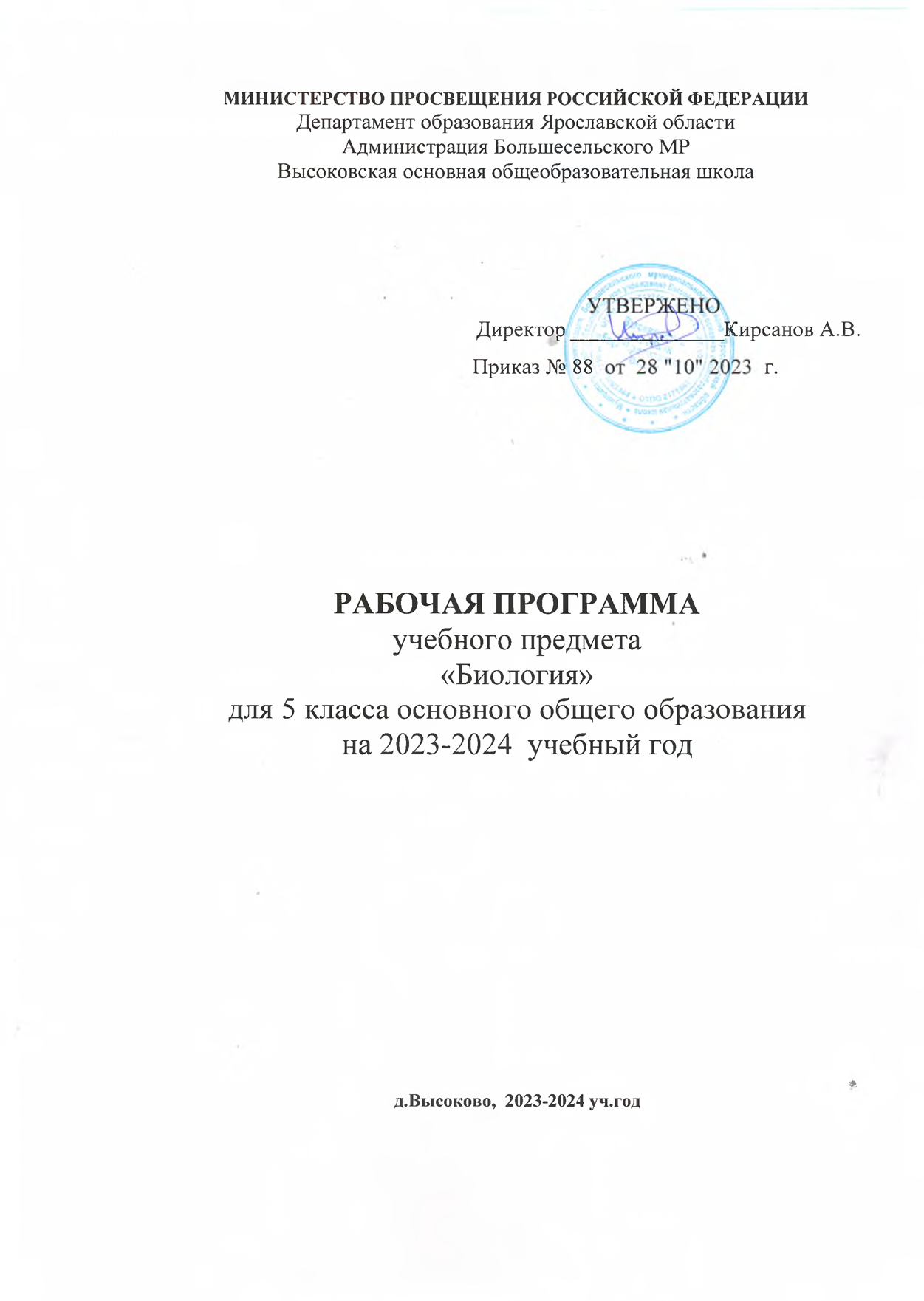 Пояснительная запискаРабочая программа учебного курса Биология. 5 класс составлена на основе:Федерального государственного образовательного стандарта основного общего образования;требований к результатам освоения основной образовательной программы;фундаментального ядра содержания общего образования;примерной программы по биологии;программы по биологии для 5–9 классов авторов: И.Н. Пономарёвой, В.С. Кучменко, О.А. Корниловой, А.Г. Драгомилова, Т.С. Суховой (Москва, Издательский центр Вентана-Граф, 2012;концепции духовно-нравственного развития и воспитания личности гражданина России;программы формирования универсальных учебных действий (УУД), составляющих основу для саморазвития и непрерывного образования, выработки коммуникативных качеств, целостности общекультурного, личностного и познавательного развития учащихся.В рабочей программе соблюдается преемственность с примерными программами начального общего образования, в том числе и в использовании основных видов учебной деятельности учащихся.В программе особое внимание уделено содержанию, способствующему формированию современной естественнонаучной картины мира, показано практическое применение биологических знаний.Отбор содержания проведён с учётом культуросообразного подхода, в соответствии с которым учащиеся должны освоить содержание, значимое для формирования познавательной, нравственной и эстетической культуры, сохранения окружающей среды и собственного здоровья, для повседневной жизни и практической деятельности.Построение учебного содержания курса осуществляется последовательно от общего к частному с учётом реализации внутрипредметных и метапредметных связей. В основу положено взаимодействие научного, гуманистического, культурологического, личностно-деятельностного, историко-проблемного, интегративного, компетентностного подходов.В соответствии Конституцией Российской Федерации и Федеральным Законом «Об образовании в Российской Федерации» № 273-ФЗ от 29.12. 2012 дети с ограниченными возможностями здоровья и дети-инвалиды (далее дети с ОВЗ) имеют равные со всеми права на образование.Образование детей с ОВЗ предусматривает создание для них психологически комфортной коррекционно-развивающей образовательной среды, обеспечивающей адекватные условия и равные с обычными детьми возможности для получения образования в пределах образовательных стандартов, лечение, оздоровление и воспитание; для их самореализации и социализации через включение в разные виды социально значимой и творческой деятельности.В программе уделяется внимание детям с ОВЗ. При этом используется классно-урочная система. Применяются следующие формы работы: дифференцированный подход, индивидуальные занятия, различные формы письменных работ. Это помогает учащимся усваивать программный материал и чувствовать себя в классе комфортно.Рекомендации по оптимизации инклюзивного образовательного процесса детей с ОВЗ (приложение 1), особенности развития детей с задержкой психического развития (приложение 2), требования, предъявляемые к уровню усвоения знаний общеобразовательной программы по истории 5 класса для детей с ЗПР (приложение 3) представлены в приложениях.Цели биологического образования:социализация обучаемых — вхождение в мир культуры и социальных отношений, обеспечивающая включение учащихся в ту или иную группу или общность — носителя её норм, ценностей, ориентаций, осваиваемых в процессе знакомства с миром живой природы;приобщение к познавательной культуре как системе познавательных (научных) ценностей, накопленных обществом в сфере биологической науки;Помимо этого, биологическое образование призвано обеспечить:ориентацию в системе моральных норм и ценностей:признание наивысшей ценностью жизнь и здоровье человека; формирование ценностного отношения к живой природе;развитие познавательных мотивов, направленных на получение знаний о живой природе; познавательных качеств личности, связанных с овладением методами изучения природы, формированием интеллектуальных и практических умений;овладение ключевыми компетентностями: учебно-познавательной, информационной, ценностно-смысловой, коммуникативной;формирование у учащихся познавательной культуры, осваиваемой в процессе познавательной деятельности, и эстетической культуры как способности эмоционально-ценностного отношения к объектам живой природы.Задачами изучения биологии в основной школе являются:формирование системы биологических знаний как компонента целостности научной карты мира;овладение научным подходом к решению различных задач;овладение умениями формулировать гипотезы, конструировать, проводить эксперименты, оценивать полученные результаты;овладение умением сопоставлять экспериментальные и теоретические знания с объективными реалиями жизни;воспитание ответственного и бережного отношения к окружающей среде, осознание значимости концепции устойчивого развития;формирование умений безопасного и эффективного использования лабораторного оборудования, проведения точных измерений и адекватной оценки полученных результатов, представления научно обоснованных аргументов своих действий путёмприменение межпредметного анализа учебных задач.Программа соответствует требованиям к структуре программ, заявленным в ФГОС и включает:Пояснительную записку. В ней уточняются общие цели образования с учётом специфики биологии как учебного предмета.Общую характеристику курса биологии, включающую ценностные ориентиры биологического образования.Место курса биологии в базисном учебном плане.Результаты освоения курса биологии - личностные, метапредметные и предметные.Содержание курса биологии представляет собой первую ступень конкретизации положений, содержащихся в фундаментальном ядре содержания общего образования.Учебно - тематический план. Здесь представлены основные виды учебной деятельности в процессе освоения курса биологии в основной школе, а также указано количество часов, отводимых на изучение каждого раздела программы учебного предмета.Планируемые результаты изучения курса биологии.Учебно – методическое и материально – техническое обеспечение образовательного процесса.2. Общая характеристика курса биологииКурс биологии 5 класса открывает пятилетний цикл изучения биологии в основной школе и опирается на пропедевтические знания учащихся из курса «Окружающий мир» начальной ступени обучения.Цели и задачи учебного курса:познакомить учащихся с основными понятиями и закономерностямикоторые были получены ими при изучении основ естественнонаучныхзнаний в начальной школе;начать формирование представлений о методах научного познанияприроды, элементарных умений, связанных с выполнением учебногоисследования;развивать у учащихся устойчивый интерес к естественнонаучнымзнаниям; науки биологии;систематизировать знания учащихся об объектах живой природы,начать формирование основ гигиенических, экологических знаний, ценностного отношения к природе и человеку. Используемые образовательные технологии: здоровьесбережения, информационно – коммуникационные, проблемного обучения, игровые.Формы контроля:текущий контроль в формате проверочных работ, тестов, устного опроса, выполнение творческих заданий;итоговый контроль в формате тестов, контрольных работ.Содержание курса биологии позволяет формировать широкий спектр видов учебной деятельности, таких, как:умение видеть проблемы;ставить вопросы, классифицировать, структурировать материал;наблюдать, сравнивать, делать выводы и умозаключения;объяснять, доказывать, защищать свои идеи;давать определения понятиям.Эти умения ведут к формированию познавательных потребностей и развитию познавательных способностей.3. Место курса биологии в базисном учебном планеРабочая программа разработана в соответствии с Образовательной программой основного общего образования МБОУ гимназия г. Мичуринска. Общее число учебных часов за пять лет обучения – 280, из них по 35 часов (1 час в неделю) в 5 и 6 классах и по 70 часов (2 часа в неделю) в 7, 8, 9 классах. В соответствии с учебным планом курсу биологии на ступени основного общего образования предшествует курс «Окружающий мир», включающий определённые биологические понятия. Таким образом, содержание курса в основной школе представляет собой базовое звено в системе непрерывного биологического образования и является основой для последующей уровневой и профильной диффреренциации.4. Результаты освоения курса биологииИзучение биологии в 5 классе способствует достижению следующих результатов:Личностные:Осознавать единство и целостность окружающего мира, возможности его познаваемости и объяснимости на основе достижений науки.Постепенно выстраивать собственное целостное мировоззрение.Осознавать потребность и готовность к самообразованию, в том числе и в рамках самостоятельной деятельности вне школы.Оценивать жизненные ситуации с точки зрения безопасного образа жизни и сохранения здоровья.Оценивать экологический риск взаимоотношений человека и природы.Формировать экологическое мышление, умение оценивать свою деятельность и поступки других людей с точки зрения окружающей среды – гаранта жизни и благополучия людей на Земле.Метапредметные - формирование универсальных учебных действий (УУД).Регулятивные УУД:Самостоятельно обнаруживать и формулировать учебную проблему, определять цель учебной деятельности, выбирать тему проекта.Выдвигать версии решения проблемы, осознавать конечный результат, выбирать из предложенных и искать самостоятельно средства достижения цели.Составлять (индивидуально или в группе) план решения проблемы (выполнения проекта).Работая по плану, сверять свои действия с целью и, при необходимости, исправлять ошибки самостоятельно.В диалоге с учителем совершенствовать самостоятельно выработанные критерии оценки.Познавательные УУД:Анализировать, сравнивать, классифицировать и обобщать факты и явления. Выявлять причины и следствия простых явлений.Осуществлять сравнение, сериацию и классификацию, самостоятельно выбирая основания и критерии для указанных логических операций; строить классификацию на основе дихотомического деления (на основе отрицания).Строить логическое рассуждение, включающее установление причинно – следственных связей.Создавать схематические модели с выделением существенных характеристик объекта.Составлять тезисы, различные виды планов. Преобразовывать информацию из одного вида в другой (таблицу в текст и пр.).Вычитывать все уровни текстовой информации.Уметь определять возможные источники необходимых сведений, производить поиск информации, анализировать и оценивать её достоверность.Коммуникативные УУД:Самостоятельно организовывать учебное взаимодействие в группе (определять общие цели, распределять роли, договариваться друг с другом и др.).Предметные:определять роль в природе различных групп организмов;объяснять роль живых организмов в круговороте веществ экосистемы;приводить примеры приспособления организмов к среде обитания и объяснять их значение;находить черты, свидетельствующие об усложнение живых организмов по сравнению с предками и давать им объяснение;объяснять приспособления на разных стадиях жизненных циклов;объяснять значение живых организмов в жизни и хозяйстве человека;перечислять отличительные свойства живого;различать (по таблице) основные группы живых организмов (бактерии, грибы, растения, животные) и основные группы растений (водоросли, мхи, хвощи, плауны, папоротники, голосеменные и цветковые);определять основные органы растений (части клетки);объяснять строение и жизнедеятельность изученных групп живых организмов (бактерии, грибы, водоросли, мхи, хвощи, плауны, папоротники, голосеменные и цветковые);понимать смысл биологических терминов;характеризовать методы биологической науки (наблюдение, сравнение, эксперимент, измерение) и их роль в познании живой природы;проводить биологические опыты и эксперименты и объяснять их результаты; пользоваться увеличительными приборами и иметь элементарные навыки приготовления и изучения препаратов;использовать знания биологии при соблюдении правил повседневной гигиены;различать съедобные и ядовитые грибы и растения своей местности.                                          Тематическое  планирование  на 5 классКАЛЕНДАРНО-ТЕМАТИЧЕСКОЕ ПЛАНИРОВАНИЕ  ДЛЯ 5 КЛАССА                                          Перечень лабораторных работ ПОУРОЧНОЕ   ПЛАНИРОВАНИЕ   ПО  БИОЛОГИИ     5   КЛАСС Учебно-тематическое планирование по биологии 5 класс (34часа, 1 час в неделю)                                                         ТЕМАЧасыСроки изученияПрактическая часть1. Введение1сентябрь2. Биология- наука о живом мире8Сентябрь-октябрьЛ\р № 1,23. Многообразие живых организмов11Ноябрь-январьЛ\р № 3,44. Жизнь организмов на планете Земля8Февраль март5. Человек на планете Земля6Апрель-майИТОГО                                                                      34Л\р -4№№                                                 Тема2. Биология – наука о живом мире54Увеличительные приборы Л\р №1 «Изучение строения увеличительных приборов»65Строение клетки. Ткани. Л\р№2 «Знакомство с клетками растений»3. Многообразие живых организмов134Растения. Л\р №3 «Знакомство с внешним строением растений»145Животные. Л\р №4 « Наблюдение за передвижением животных»ИТОГО       4№№                                                 ТемаЧасыПрактикаДатаКоррекция1.11. Введение 122. Биология – наука о живом мире821Наука о живой природе32Свойства живого43Методы изучения природы54Увеличительные приборы Лабораторная работа №1 «Изучение строения увеличительных приборов»Л/р №165Строение клетки. Ткани. Лабораторная работа №2 «Знакомство с клетками растений»Л/р №276Химический состав клетки87Процессы жизнедеятельности98Систематизация знаний3. Многообразие живых организмов11101Царства живой природы112Бактерии: строение и жизнедеятельность123Значение бактерий в природе и для человека134Растения. Лабораторная работа №3 «Знакомство с внешним строением растений»Л/р №3145Животные. Лабораторная работа №4 «Наблюдение за передвижением животных»Л/р №4156Значение растений и животных в природе и для человека167Грибы178Многообразие и значение грибов189Лишайники1910Значение живых организмов в природе и жизни человека2011Систематизация знаний4. Жизнь организмов на планете Земля8211Среды жизни планеты Земля222Экологические факторы среды233Приспособления организмов к жизни в природе244Природные сообщества255Природные зоны России266Жизнь организмов на разных материках277Жизнь организмов в морях и океанах288Систематизация знаний5. Человек на планете Земля7291Как появился человек на Земле302Как человек изменял природу313Важность охраны живого мира планеты324Сохраним богатство живого мира335Систематизация  и обобщение знаний347Задания на летоИТОГО34Л/р №4№Тема урокаОсновное содержаниеТип учебного занятияФорма организации деятельности учащегосяПланируемые образовательные результатыПланируемые образовательные результатыПланируемые образовательные результаты№Тема урокаОсновное содержаниеТип учебного занятияФорма организации деятельности учащегосяПредметныеУУД: Регулятивные,  Познаватель-ные, Коммуникатив-ныеЛичностные1.Введение (1)1.Введение (1)1.Введение (1)1.Введение (1)1.Введение (1)1.Введение (1)1.Введение (1)1.Введение (1)1ВведениеЖивая и неживая природа. Многообразие живой природы. Правила работы в кабинете биологии, правила работы с биологич. приборами и инструментамиурок-изучения новогоСоблюдать правила работы в кабинете биологии. Ознакомиться с аппаратом ориентировки учебника, его структурой.Работать с рисунками учебника как источниками информации.Уметь работать с учебником, пользоваться приборами и инструментами, давать определения терминам.Регулятивные: следовать установленным
правилам в планировании и контроле способа решения;Познавательные: осуществлять поиск необходимой информации для выполнения учебных заданий с использованием учебной литературы, энциклопедий, справочниковКоммуникативные: строить монологическое высказывание, владеть
диалоговой формой коммуникации, формулировать собственное
мнение и позицию; задавать вопросы;        учебно-познавательный интерес к
новому учебному материалу и
способам решения новой задачи;2.Биология – наука о живом мире (8)2.Биология – наука о живом мире (8)2.Биология – наука о живом мире (8)2.Биология – наука о живом мире (8)2.Биология – наука о живом мире (8)2.Биология – наука о живом мире (8)2.Биология – наука о живом мире (8)2.Биология – наука о живом мире (8)2Наука о живой природеЧеловек и природа. Биология – наука о жизни и живых организмах. Биологич науки: ботаника, микология, зоология и т.д.комбинированныйРаботать с рисунками учебника как источниками информации.давать определения терминамРегулятивные: осуществлять итоговый и
пошаговый контроль по результату; адекватно воспринимать предложения и оценки учителей, товарищей, родителей и других людей;                                                     Познавательные ориентироваться на разнообразие способов решения учебных задач;Коммуникативные допускать возможность
существования различных точек зрения, в т.ч. не совпадающих с его собственной, и ориентироваться на позицию партнера в общении и взаимодействии;принятие ценности природного мира, готовности следовать в своей деятельности нормам природоохранительного поведении;3Свойства живогоСвойства живого: обмен веществ, раздражимость рост, размножение, развитие. Органы. Организм – единое целоекомбинированныйРаботать с рисунками учебника как источниками информации. Составлять рассказ по рисункам, обобщать, делать выводы.Использовать знания об общих свойствах живых организмов для аргументированного ответа.Обосновывать необходимость подвижного образа жизни.Регулятивныевыполнять учебные действия в
устной, письменной речи, во внутреннем плане.Познавательные1)осуществлять синтез как составление целого из частей; 2)устанавливать причинно-следственные связи в изучаемом круге явлений;Коммуникативные допускать возможность
существования различных точек зрения, в т.ч. не
совпадающих с его собственной, и ориентироваться
на позицию партнера в общении и взаимодействии1)широкая мотивационная основа учебной деятельности, включая
социальные, учебно-познавательные и
внешние мотивы2)учебно-познавательный интерес к новому учебному материалу и способам решения новой задачи4Методы изучения природыОсновные методы: наблюдение, описание, измерение, эксперимент, моделирование сравнение.комбинированныйПрименение на практике разных методов изучения природы на конкретных живых организмах.Применять на практике разные методы изучения природы, проводя измерение и описание изучаемых объектов.Регулятивные 1)осуществлять итоговый и пошаговый контроль по результату;2)адекватно воспринимать предложения и оценки учителей, товарищей, родителей и других людей;Познавательные использовать знаково-символические средства, в т.ч. овладеет действием моделированияКоммуникативные строить монологическое высказывание, владеть диалоговой формой коммуникации, используя в т.ч. при возможности средства и инструменты ИКТ и дистанционного общенияучебно-познавательный интерес к
новому учебному материалу и
способам решения новой задачи;5Увеличительные приборыЛупа, микроскоп. Строение микроскопа. Работа с микроскопомЛ/р №1 «Изучение строения увеличительных приборов»Умение работать с лабораторным оборудованием, увеличительными прибора-ми.Применять на практике умение работать с увеличительными приборамиРегулятивные: 1)следовать установленным правилам в планировании и контроле способа решения;2)осуществлять итоговый и пошаговый контроль по
результату;Познавательные проводить сравнение, сериацию и
классификацию изученных объектов по
заданным критериям;Коммуникативные учитывать другое мнение и
позицию, стремиться к координации различных позиций в сотрудничествеориентация на понимание причин
успеха в учебной деятельности, т.е. на
самоанализ и самоконтрольрезультата,
на анализ соответствия результатов
требованиям конкретной задачи6Строение клетки. Ткани.Клетка - основная структурная единица организма растения. Оболочка, цитоплазма, ядро,пластиды, вакуоль, включения, движение цитоплазмы Особенности    животных и растительных тканей.Лабораторная работа №2 «Знакомство с клетками растений»групповая, коллективная. Выделять в тексте базовые понятия, объяснить их содержание.Приготовление микропрепаратов.Комментировать содержание рисунка, предлагающего использование имеющихся знаний в новой ситуацииРегулятивные:планировать свои действия в соответствии с поставленной задачей и условиями ее
реализации, в том числе во внутреннем планеПознавательные1) самостоятельное выделение и формулирование познавательной цели;2) анализ объектов с целью выделения признаковКоммуникативныепланирование учебного сотрудничества с учителем и сверстниками — определение цели, функций участников, способов взаимодействиясмыслообразование, т. е. установление учащимися связи между целью учебной деятельности и ее мотивом, другими словами, между результатом учения и тем, что побуждает деятельность, ради чего она осуществляется7Химический состав клеткиНеорганические и органические вещества. Роль неорганических и органических веществ.комбинированныйгрупповая, коллективная Находить в таблицах и на рисунках учебника части и органоиды клетки. Сравнивать строение растительной и живой клетки.Распознавать и описывать клеточное строение кожицы лука, мякоти листа.Называть клеточные структуры и их значение. Уметь проводить опытыРегулятивные:определение последовательности промежуточных целей с учетом конечного результата; составление плана и последовательности действий;Познавательныепостановка и формулирование проблемы, самостоятельное создание алгоритмов деятельности при решении проблем творческого и поискового характера.Коммуникативныеинициативное сотрудничество в поиске и сборе информацииУстановление связи между целью учебной деятельности и ее мотивом, другими словами, между результатом учения и тем, что побуждает деятельность, ради чего она осуществляется.8Процессы жизнедеятельностиРост, деление, дыхание, питание. Обмен веществ и размножение – главные процессы жизнедеятельности клетки. Клетка – структурная единица живого организмакомбинированныйДоказывать, что размножение – общее свойство всего живого. Давать определение понятию «размножение». Выделять и обращать особое внима-ние на главные понятия и основные закономерности живой природы.Характеризовать особенности строения биологических объектов – клеток, организмов.Регулятивные:планировать свои действия в соответствии с поставленной  задачей и условиями ее
реализации, в том числе во внутреннем планеПознавательныеосуществлять поиск необходимой
информации для выполнения учебных заданий
с использованием учебной литературы,
энциклопедий, справочников (включая при
возможности электронные, цифровые) в
открытом информационном пространстве, в
т.ч.контролируемом пространстве Интернета;Коммуникативные строить монологическое
высказывание, владеть диалоговой формой
коммуникации, используя в т.ч. при возможности средства и инструменты ИКТ и дистанционного общенияОриентация на понимание причин
успеха в учебной деятельности, т.е. на самоанализ и самоконтроль результата,
на анализ соответствия результатов
требованиям конкретной задачи, на понимание предложений и оценок
учителей, товарищей, родителей и
других людей9Систематизация знанийурок-обобщениеВыполнять задания на сравнение и объяснение, на выбор правильного ответа, уметь работать с моделями, схемами, таблицамиИспользовать знания учащихся об общих свойствах процессов жизнедеятельности организмов.Приводить примеры методов изучения живого, использованных в ходе исследований в классе и дома. Проверять правильность теоретических выводов приемами самоанализа и самоконтроля.Регулятивные:выполнять учебные действия в устной, письменной речи, во внутреннем плане.Познавательныеспособствовать развитию познавательной активности учащихся, умения наблюдать, сравнивать, обобщать и делать выводыКоммуникативные1)Осуществлять взаимный контроль и оказывать в сотрудничестве необходимую взаимопомощь.2)Устанавливать и сравнивать различные точки зрения, прежде чем принимать решение и делать выбор.способность к самооценке на основе
критериев успешности учебной
деятельности;3. Многообразие живых организмов (11)3. Многообразие живых организмов (11)3. Многообразие живых организмов (11)3. Многообразие живых организмов (11)3. Многообразие живых организмов (11)3. Многообразие живых организмов (11)3. Многообразие живых организмов (11)3. Многообразие живых организмов (11)10Царства живой природыКлассификация, систематика. Основные царства живой природы: растения, животные, грибы, бактерии. Вирусы – неклеточная форма жизни. Вид – единица классификацииурок-изучения новогоСравнивать представителей разных царств, делать выводы на основе сравне-ния,использовать знания биологии при соблюдении правил повседневной гигиеныОпределять роль в природе различных групп организмов;находить черты, свидетельствующие об усложнении живых организмов по сравнению с предками, и давать им объяснениеРегулятивные:уметь контролировать свои действия, давать оценку своим действиямПознавательныеспособствовать развитию познавательной активности учащихся, умения наблюдать, сравнивать, обобщать,  делать выводыКоммуникативныеуметь грамотно и доходчиво объяснять свою мысль и адекватно воспринимать информацию  партнёров по общению,  создание условий для формирования умений и навыков групповой работы.Самоопределение,нравственно-этическое оценивание,формирование экологического мировоззрения, любви к родной природе.11Бактерии: строение и жизнедеятельностьБактерии как древнейшая группа живых организмов. Прокариоты, эукариоты.  Автотрофы, гетеротрофы. Отличие клеток бактерий от  клеток растений. Питание. Дыхание бактерий.комбинированныйПо рисунку учебника определить  отличия в строении бактериальной и растительной клетки. Анализ по тексту учебника содержания определения терминов. Решение учебно-познавательных задач по изучению способов пи-танияОписывать строение бактерий, уметь сравнивать прокариотические и эукариотические клетки. Характеризовать различные типы питанияРегулятивные:уметь контролировать свои действия, давать оценку своим действиямПознавательныесоздать условия для  развития у школьников умения формулировать проблему и предлагать пути её решенияКоммуникативныеумение с достаточной полнотой и точностью выражать свои мысли в соответствии с задачами и условиями коммуникации; владение монологической и диалогической формами речиВоспитание бережного отношения к своему здоровью, привитие интереса к изучению предмета.12Значение бактерий в природе и для человекаРаспространение, значение. Клубеньковые бактерии, симбиоз.комбинированныйРешение учебно-познавательных задач по изучению способов питания бак-терийХарактеризовать клубеньковые бактерии, Давать определения терминам сапрофиты, паразиты, симбиоз.Регулятивные: планировать свои действия в соответствии с поставленной задачей и условиями ее
реализации, в том числе во внутреннем планеПознавательные анализировать изучаемые объекты с выделением существенных и несущественных
признаковКоммуникативные: строить монологическое высказывание, владеть диалоговой формой коммуникации, используя в т.ч. при возможности средства и инструменты ИКТ и дистанционного общенияпринятие ценности природного мира, готовности следовать в своей деятельности нормам природоохранительного, здоровьесберегающего поведения13РастенияКорень, побег, споры, слоевище. Цветковые и голосеменныеЛабораторная работа №3 «Знакомство с внешним строением растений»Уметь работать с гербариями, делать зарисовки в виде схем. Обобщать и де-лать выводыКомментировать содержание рисунка, предлагающего использование имеющихся знаний в новой ситуацииРегулятивные: планировать свои действия в соответствии с поставленной задачей и условиями ее
реализации, в том числе во внутреннем планеПознавательные 1) самостоятельное выделение и формулирование познавательной цели;2) поиск и выделение необходимой информации; применение методов информационного поиска, в том числе с помощью компьютерных средств Коммуникативные планирование учебного сотрудничества с учителем и сверстниками — определение цели, функций участников, способов взаимодействияосознание своей гражданской
идентичности: «Я» как гражданин
России, своей этнической
принадлежности, чувства
сопричастности гордости за свою Родину, народ и историю.14ЖивотныеОсновные свойства животных. Одноклеточные или простейшие, многоклеточные. Влияние природы на животныхЛабораторная работа №4 « Наблюдение за передвижением животных»Использовать знания об общих свойствах живых организмов для аргументированного ответа.Обосновывать необходимость подвижного образа жизни.Проводить наблюдение за объектами живой природы.Регулятивные: 1)        следовать установленным правилам в планировании и контроле способа решения; 2)        осуществлять итоговый и
пошаговый контроль по результату;Познавательныепроводить сравнение, сериацию и классификацию изученных объектов по заданным критериям;Коммуникативные учитывать другое мнение и позицию, стремиться к координации различных позиций в сотрудничествеСамоопределение,нравственно-этическое оценивание,формирование экологического мировоззрения, любви к родной природе.15Значение растений и животных в природе и для человекаЗначение растений и животных в природе и для человекакомбинированныйВыделять существенные признаки растений и животных. Применение на практике разных методов изучения природы на конкретных живых организмах.Ориентироваться в системе познавательных ценностей: оценивать информацию о живых организмах, их расселению и приспособлению к разным природным условиям, получаемую из различных источников; последствия деятельности человека в природе.Регулятивные: Планировать свои действия и пути достижения целей, принимать верное решения в проблемной ситуации.Познавательные Ориентироваться в системе познавательных ценностей: оценивать информацию о живых организмах, их расселению и приспособлению к разным природным условиям, получаемую из различных источников; последствия деятельности человека в природе.Коммуникативные Осуществлять взаимный контроль и оказывать в сотрудничестве необходимую взаимопомощь.Принятие ценности природного мира, готовности следовать в своей деятельности нормам природоохранительного поведения.16ГрибыГрибы, как отдельная группа живых организмов. Питание, дыхание грибов. РаспространениеГрибница, гифа, плодовое тело, грибокорень.комбинированныйПо рисунку учебника определить  отличия в строении грибного и расти-тельного организмов. Анализ по тексту учебника содержания определения терминов.Характеризовать способы питания грибов. Давать определения терминам сапрофиты, паразиты, симбиоз, хищникиРегулятивные: постановка учебной задачи на основе соотнесения того, что уже известно и усвоено учащимися, и того, что еще неизвестноПознавательные способствовать развитию познавательной активно стиучащихся,умения наблюдать, сравнивать, обобщать,  делать выводыКоммуникативные1)задавать вопросы;2)контролировать действия партнераСамоопределение,нравственно-этическое оценивание,формирование экологического мировоззрения, любви к родной природе.17Многообразие и значение грибовГрибы съедобные, ядовитые, плесневые, паразиты. Значение грибов для человека. Антибиотик.комбинированныйПриводить примеры, подтверждающие обсуждаемую позицию. Использовать свои знания о грибах, приобретённые в повседневной жизниразличать съедобные и ядовитые грибы и  своей местности.освоение приемов оказания первой помощи при отравлении ядовитыми грибамиРегулятивные:выделение и осознание учащимися того, что уже усвоено и что еще нужно усвоить, осознание качества и уровня усвоенияПознавательныепостановка и формулирование проблемы, самостоятельное создание алгоритмов деятельности при решении проблем творческого и поискового характераКоммуникативные формулировать собственное мнение и позицию;Воспитание бережного отношения к своему здоровью, привитие интереса к изучению предмета.18ЛишайникиЛишайники, их разнообразие, особенности. Значение в природе и хозяйстве человека. Индикаторная роль лишайников.комбинированныйИспользовать свои знания о грибах и водорослях. Объяснять особенности размножения растений частями тела на примере лишайниковОценивать информацию о живых организмах, их расселению и приспособлению к разным природным условиям, получаемую из различных источниковРегулятивные:планировать свои действия в соответствии с поставленной задачей и условиями ее
реализации, в том числе во внутреннем планеПознавательные осуществлять поиск необходимой
информации для выполнения учебных заданий
с использованием учебной литературы,
энциклопедий, справочников (включая при
возможности электронные, цифровые) в
открытом информационном пространстве, в
т.ч. контролируемом пространстве ИнтернетаКоммуникативныестроить монологическое высказывание, владеть диалоговой формой коммуникации, используя в т.ч. при возможности средства и инструменты ИКТ и дистанционного общенияучебно-познавательный интерес к
новому учебному материалу и
способам решения новой задачи19Значение живых организмов в природе и жизни человекаЗначение живых организмов в природе и жизни человека. Биологическое разнообразие.комбинированныйОбобщать знания, полученные при изучении данной темы. Приводить примеры, использовать информацию, полученную из дополнительной литературы.Использовать знания учащихся об общих свойствах процессов жизнедеятельности организмов. Приводить примеры методов изучения живого, использованных в ходе исследований в классе и дома.Регулятивные:выделение и осознание учащимися того, что уже усвоено и что еще нужно усвоить, осознание качества и уровня усвоенияПознавательныепоиск и выделение необходимой информации; применение методов информационного поиска, в том числе с помощью компьютерных средствКоммуникативныеумение с достаточной полнотой и точностью выражать свои мысли в соответствии с задачами и условиями коммуникации; владение монологической и диалогической формами речи в соответствии с грамматическими и синтаксическими нормами родного языка.осознание смысла и нравственного содержания собственных поступков и поступков других людей20Систематизация знанийурок-обобщениеВыполнять задания на сравнение и объяснение, на выбор правильного ответа, уметь работать с моделями, схемами, таблицамиИспользовать знания учащихся об общих свойствах процессов жизнедеятельности организмов. Приводить примеры методов изучения живого, использованных в ходе исследований в классе и дома. Проверять правильность теоретических выводов приемами самоанализа и самоконтроля.Регулятивные:выполнять учебные действия в устной, письменной речи, во внутреннем плане.Познавательныеспособствовать развитию познавательной активности учащихся, умения наблюдать, сравнивать, обобщать и делать выводыКоммуникативные1)Осуществлять взаимный контроль и оказывать в сотрудничестве необходимую взаимопомощь.2)Устанавливать и сравнивать различные точки зрения, прежде чем принимать решение и делать выбор.способность к самооценке на основе
критериев успешности учебной
деятельности;4. Жизнь организмов на планете Земля (8)4. Жизнь организмов на планете Земля (8)4. Жизнь организмов на планете Земля (8)4. Жизнь организмов на планете Земля (8)4. Жизнь организмов на планете Земля (8)4. Жизнь организмов на планете Земля (8)4. Жизнь организмов на планете Земля (8)4. Жизнь организмов на планете Земля (8)21Среды жизни планеты ЗемляСреда обитания и условия существованияВзаимосвязи живых организмов и среды. Особенности взаимодействия растений и животных с окружающей их средой.урок-изучения новогоРаботать с рисунками учебника, уметь сопоставлять факты, делать выводы о приспособлении организмов к среде обитанияОбъяснять взаимосвязи между организмами, между организмами и окружающей средой; понимать влияние деятельности человека на природу.Регулятивные: принимать и сохранять учебную задачуПознавательные осуществлять поиск необходимой
информации для выполнения учебных заданий
с использованием учебной литературы,
энциклопедий, справочниковКоммуникативные: Устанавливать и сравнивать различные точки зрения, прежде чем принимать решение и делать выбор.Учебно-познавательный интерес к новому учебному материалу, связи теоретических знаний с практическими навыками.22Экологические факторы средыАбиотические, биотические, антропогенные факторыкомбинированныйВзаимосвязи живой и неживой природы. Использовать знания о живых организмах для аргументированного ответа.Высказывать свою точку зрения. Выделять и обращать особое внимание на главные понятия и основные закономерности живой природы.Регулятивные: следовать установленным правилам в планировании и контроле способа решенияКоммуникативные слушать и вступать в диалог; участвовать в коллективном обсуждении проблемУмение работать в группе, умение оценивать свою работу и работу учащихся23Приспособления организмов к жизни в природеПриспособленность Формирование природных сообществ на примере соснового, елового лесакомбинированныйИспользовать знания о живых организмах для аргументированного ответа.приводить примеры приспособлений организмов к среде обитания и объяснять их значениеРегулятивные: различать способ и результат действияПознавательные анализировать изучаемые объекты с выделением существенных и несущественных признаков;Коммуникативные Устанавливать и сравнивать различные точки зрения, прежде чем принимать решение и делать выбор.Самоопределение,нравственно-этическое оценивание,формирование экологического мировоззрения, любви к родной природе.24Природные сообществаПриродное сообщество - биосистема, его разновидности. Пищевая цепь, круговорот веществ в природе. Производители потребители, разлагатели.комбинированныйДоказывать зависимость жизни животных и человека от растений. Устанав-ливать пищевые связи между живыми организмами.Выделять условия, необходимые для жизнедеятельности различных организмов на одной территорииРегулятивные: вносить необходимые коррективы в действия на основе его оценки и учета характера
сделанных ошибокПознавательныеспособствовать развитию познавательной активности учащихся, умения наблюдать, сравнивать, обобщать и делать выводыКоммуникативныеслушать и вступать в диалог; участвовать в коллективном обсуждении проблемПринятие ценности природного мира, готовности следовать в своей деятельности нормам природоохранительного поведения.25Природные зоны РоссииМногообразие природных зон: тундра, тайга, степь, широколиственный лес. Обитатели природных зон, приспособления к жизни в определенных условиях.комбинированныйУмение работать с текстом.     Определять роль в природе различных групп организмов; приводить примеры приспособлений организмов к среде обитания и объяснять их значениеПреобразовывать информацию  из одного вида в другой (таблицу в текст и пр.).Регулятивные: выполнять учебные действия в
устной, письменной речи, во внутреннем плане.Познавательныеосуществлять поиск необходимой
информации для выполнения учебных заданий
с использованием учебной литературы,
энциклопедий, справочниковКоммуникативные договариваться и приходить к общему решению в совместной деятельности, в т.ч.в ситуации столкновения интересовСамоопределение,нравственно-этическое оценивание,формирование экологического мировоззрения, любви к родной природе.26Жизнь организмов на разных материкахМестный вид. Живой мир Африки, Австралии, южной Америки, Северной Америки и Евразии, Антарктиды.комбинированныйВыделять в тексте базовые понятия, объяснить их содержание. Работать с рисунком как источником информацииСоздавать схематические модели с выделением существенных характеристик объекта.Регулятивные: выделение и осознание учащимися того, что уже усвоено и что еще нужно усвоить, осознание качества и уровня усвоенияПознавательные анализировать изучаемые объекты с выделением существенных и несущественных
признаков;Коммуникативные умение с достаточной полнотой и точностью выражать свои мысли в соответствии с задачами и условиями коммуникацииширокая мотивационная основа
учебной деятельности, включая
социальные, учебно-познавательные и
внешние мотивы27Жизнь организмов в морях и океанахПрикрепленные организмы, свободноплавающие организмы. Планктон. Обитатели глубин.комбинированныйОбъяснять значение пищи как источника энергии. Использовать знания об общих свойствах живых организмов для аргументированного ответа.Самостоятельно обнаруживать и формулировать учебную проблему, определять цель учебной деятельностиРегулятивные: выполнять учебные действия в
устной, письменной речи, во внутреннем плане.Познавательныеосуществлять поиск необходимой
информации для выполнения учебных заданий
с использованием учебной литературы,
энциклопедий, справочниковКоммуникативныедоговариваться и приходить
к общему решению в совместной деятельности, в т.ч.
в ситуации столкновения интересовЧувство прекрасного на основе знакомства с миром природы.28Систематизация знанийурок-обобщениеВыполнять задания на сравнение и объяснение, на выбор правильного ответа, уметь работать с моделями, схемами, таблицамиИспользовать знания учащихся об общих свойствах процессов жизнедеятельности организмов. Приводить примеры методов изучения живого, использованных в ходе исследований в классе и дома. Проверять правильность теоретических выводов приемами самоанализа и самоконтроля.Регулятивные:способность к мобилизации сил и энергии, к волевому усилию (к выбору в ситуации мотивационного конфликта) и к преодолению препятствий.Познавательныеспособствовать развитию познавательной активности учащихся, умения наблюдать, сравнивать, обобщать и делать выводыКоммуникативные1)Осуществлять взаимный контроль и оказывать в сотрудничестве необходимую взаимопомощь.2)Устанавливать и сравнивать различные точки зрения, прежде чем принимать решение и делать выбор.способность к самооценке на основе
критериев успешности учебной
деятельности;5. Человек на планете Земля (7)5. Человек на планете Земля (7)5. Человек на планете Земля (7)5. Человек на планете Земля (7)5. Человек на планете Земля (7)5. Человек на планете Земля (7)5. Человек на планете Земля (7)5. Человек на планете Земля (7)29Как появился человек на ЗемлеАвстралопитекчеловек умелый, неандерталец, человек разумный, кроманьонец. Деятельность человека в природе.урок-изучения новогонаходить черты, свидетельствующие об усложнении живых организмов по сравнению с предками, и давать им объяснениеСамостоятельно обнаруживать и формулировать учебную проблему, определять цель учебной деятельностиРегулятивные:постановка учебной задачи на основе соотнесения того, что уже известно и усвоено учащимися, и того, что еще неизвестноПознавательныевыдвижение гипотез и их обоснование. Построение логической цепи рассужденийКоммуникативные умение с достаточной полнотой и точностью выражать свои мысли в соответствии с задачами и условиями коммуникацииосознание своей гражданской
идентичности: «Я» как гражданин
России, своей этнической
принадлежности, чувства
сопричастности гордости за свою Родину, народ30Как человек изменял природуИстория влияния человека на природу. Осознание человека своего влияния на природу. Лесопосадки.комбинированныйОсознание своего влияния на природу. Формулировать проблему и предлагать пути её решения;Составлять тезисы, различные виды планов (простых, сложных и т.п.). Преобразовывать информацию  из одного вида в другой (таблицу в текст и пр.).Регулятивные: вносить необходимые коррективы в действия на основе его оценки и учета характера
сделанных ошибокПознавательныепомочь учащимся осознать практическую  значимость изучаемого материалаКоммуникативныевладение монологической и диалогической формами речи в соответствии с грамматическими и синтаксическими нормами родного языка.основные моральные нормы поведения в обществе, проекция этих норм на собственные поступки31Важность охраны живого мира планетыУгроза для жизни. Животные, истребленные человеком. Заповедники, заказники.комбинированныйРабота с иллюстративным и демонстративным  материалом, текстом, беседа, работа в парах, групповая работаИспользовать свои знания о животных, приобретённые в повседневной жизниРегулятивные: адекватно воспринимать предложения и оценки учителей,
товарищей, родителей и других людейПознавательные создать условия для  развития у школьников умения формулировать проблему и предлагать пути её решения;Коммуникативные допускать возможность существования различных точек зрения, в т.ч. не
совпадающих с его собственной, и ориентироваться
на позицию партнера в общении и взаимодействиипринятие ценности природного мира, готовности следовать в своей деятельности нормам природоохранительного, здоровьесберегающего поведении32Сохраним богатство живого мираПолезные пищевые продукты, витамины. Правила поведения  на отдыхе. Красная книга.комбинированныйАнализ по тексту учебника содержания определения терминов. Решение учебно-познавательных задач по проблеме спасения природыРабота с иллюстративным и демонстративным  материалом, текстом, беседа, работа в парах, групповая работа.Регулятивные: планировать свои действия и пути достижения целей, принимать верное решения в проблемной ситуации.Познавательные: создать условия для развития у школьников умения формулировать проблему и предлагать пути её решения;                                                     Коммуникативные: умение с достаточной полнотой и точностью выражать свои мысли в соответствии с задачами и условиями коммуникацииосознание смысла и нравственного содержания собственных поступков и поступков других людей33Систематизация и обобщение знанийурок-обобщениеВыполнять задания на сравнение и объяснение, на выбор правильного ответа, уметь работать с моделями, схемами, таблицамиИспользовать знания учащихся об общих свойствах процессов жизнедеятельности организмов. Приводить примеры методов изучения живого, использованных в ходе исследований в классе и дома. Проверять правильность теоретических выводов приемами самоанализа и самоконтроля.Регулятивные:выполнять учебные действия в устной, письменной речи, во внутреннем плане.Познавательныеспособствовать развитию познавательной активности учащихся, умения наблюдать, сравнивать, обобщать и делать выводыКоммуникативные1)Осуществлять взаимный контроль и оказывать в сотрудничестве необходимую взаимопомощь.2)Устанавливать и сравнивать различные точки зрения, прежде чем принимать решение и делать выбор.способность к самооценке на основе
критериев успешности учебной
деятельности;34Задания на летоИспользовать свои знания о животных, приобретённые в повседневной жизниРегулятивные: планировать свои действия в соответствии с поставленной задачей и условиями ее реализации, в том числе во внутреннем планеПознавательные создать условия для развития у школьников умения формулировать проблему и предлагать пути её решения;Коммуникативные допускать возможность существования различных точек зрения, в т.ч. не
совпадающих с его собственной, и ориентироваться
на позицию партнера в общении и взаимодействииспособность к самооценке на основе
критериев успешности учебной
деятельности